MEGHÍVÓ Tisztelt Lions Barátaim! Szeretettel hívlak Benneteket a 2019. évi LIONS Clubok Magyarországi Szövetségének küldöttgyűlésére. Az éves konvenciónkat idén  az Első Nyíregyházi Lions Club szervezésében Nyíregyházán tartjuk 2019. május 24-25-26-án (péntek délutántól vasárnap délelőttig).Várjuk sok szeretettel az ország oroszlánjait Nyíregyházára. Küldöttgyűlés időpontja: 2019. május 25. (szombat) 09.30 óra Küldöttgyűlés helyszíne: Megyeháza Díszterme (4400 Nyíregyháza Hősök tere 5. sz)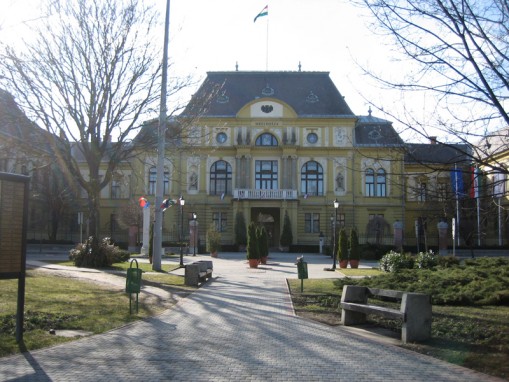  Programok:2019. május 24. (péntek)16.oo órától az érkező vendégek fogadása a Hotel Central szállodában / 4400 Nyíregyháza Nyár út 2-4/ regisztrációs lehetőség19.00. Ünnepi  vacsora Helyszín: Hotel Central 4400 Nyíregyháza Nyár út 2-4.Pálinkakóstolás Kulturális program /többek között a Móricz Zsigmond Színház művészeinek előadása/Táncest 2018. május 25. (szombat) Küldöttgyűlés 08.oo-09.3o Regisztráció (Mandátum vizsgálat) 09.30-09.30 Közgyűlés megnyitó 09.30-13.2o Délelőtti program 13.20-14.20 Ebéd 14.2o-16.2o Délutáni program 16.2o -16.30 Küldöttgyűlés tervezett zárása 16.30-17.30  Belvárosi séta idegenvezetővelKísérők részére, fakultatív program ajánlat a küldöttgyűlés ideje alatt (belépő egyénileg): - Nyíregyházi Állatpark (http://www.sostozoo.hu ) - Aquarius Élményfürdő  ( https://www.sostort.hu/hu/furdok/aquarius-elmenyfurdo)- Sóstói Múzeumfalu (https://muzeumfalu.hu)- Jósa András Múzeum (http://josamuzeum.hu)- Nyíregyházi Alfa LEO klub jótékonysági futóversenye /helyszín: Nyíregyháza-Sóstói erdő, szervező: Jeles Emőke /06-20-5593131, jeles@hotmail.com/19.oo-24.oo Kormányzói fogadás /pezsgős fogadás, svédasztalos vacsora, élőzenés táncest/2016. május 26. (vasárnap) 09.oo-kor  Nyíregyházi Állatpark Indulás: Central HoteltőlSzállás foglalása egyénileg történik. Ajánlott szállások: A Central Hotelben amely pénteki valamint szombat esti programoknak ad helyettegyágyas szoba: 24.500.-Ft/éj, kétágyas szoba: 25.900.Ft/éj, kis lakosztály 1 főre: 31.000.-Ft/éj, kis lakosztály 2 főre: 33.000.-Ft/éj, lakosztály 1 főre: 36.000.-Ft/éj, lakosztály 2 főre: 38.000.-Ft/éj
svédasztalos reggeli: 2.200.-Ft/fő/alkalom, Idegenforgalmi adó: 400.-Ft/fő/éj

Korona Hotelben /4400 Nyíregyháza Dózsa György út 1. sz. /Elhelyezés: 2-3 ágyas szobákbanKedvezményes szobaárak: kétágyas: 12.000 Ft/szoba/éjháromágyas: 16.000 Ft/szoba/éjSvédasztalos reggeli: 1500 Ft/fő/alkalomIdegenforgalmi adó: 400 Ft/fő/éjHotel Pagony /4400 Nyíregyháza Újmajori út 14-18 /24.500 Ft / classic kétágyas szoba  / éjszaka20.900 Ft / basic kétágyas szoba / éjszakaÁraink az Áfa-t tartalmazzák, de az idegenforgalmi adót, valamint a reggeli árát nem. Idegenforgalmi adó: 	400.- Ft/ fő / éj    Ezek a listaárhoz képest kedvezménnyel foglalható szobák azonban korlátozott számban és mennyiségben állnak rendelkezésre.Közvetlenül a szállodát keresve, a Lions Clubok Magyarországi Szövetségére hivatkozással tudtok foglalni magatoknak.Talán a legfontosabb, hogy a résztvevő küldöttek és kísérőik számára mielőbb foglaljatok szállást, mert ezen a hétvégén számos egyéb esemény is lesz a városban.Kérdéseitekkel a szervezőbizottság vezetőjét Lipták Lajost / 06-30-2795717, i.busines@chello.hu / kereshetitek.   A mielőbbi találkozás reményében, barátsággal,dr Chrabák László kormányzó